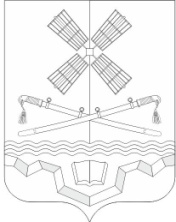 РОССИЙСКАЯ ФЕДЕРАЦИЯРОСТОВСКАЯ ОБЛАСТЬТАРАСОВСКИЙ РАЙОНМУНИЦИПАЛЬНОЕ ОБРАЗОВАНИЕ«ТАРАСОВСКОЕ СЕЛЬСКОЕ ПОСЕЛЕНИЕ»АДМИНИСТРАЦИЯ  ТАРАСОВСКОГО СЕЛЬСКОГО ПОСЕЛЕНИЯПОСТАНОВЛЕНИЕ02.05.2023г. 	                                             № 77                                           п.ТарасовскийО присвоении адресов объектам недвижимостиВ соответствии с Федеральным Законом от 06.10.2003г. № 131-ФЗ «Об общих принципах организации местного самоуправления в Российской Федерации»,  руководствуясь ч.3 ст.5 Федерального закона от 28 декабря 2013г. № 443-ФЗ «О федеральной информационной адресной системе и о внесении изменений в Федеральный закон «Об общих принципах организации местного самоуправления в Российской Федерации» и Правилами присвоения, изменения и аннулирования адресов, Постановлением Правительства Российской Федерации от 19.11.2014г. № 1221 «Об утверждении правил присвоения, изменения и аннулирования адресов», разделом IV Постановления Правительства Российской Федерации от 22.05.2015г. № 492 "О составе сведений об адресах, размещаемых в государственном адресном реестре, порядке межведомственного информационного взаимодействия при ведении государственного адресного реестра, о внесении изменений и признании утратившими силу некоторых актов Правительства Российской Федерации", ПОСТАНОВЛЯЮ:1.  Присвоить адрес жилому дому с кадастровым номером 61:37:0010115:2849 общей площадью 112.7 кв.м. адрес: «Российская Федерация, Ростовская область, Тарасовский муниципальный район, Тарасовское сельское поселение, п.Тарасовский, ул. Чапаева, д. 65»;2. Присвоить адрес земельному участку с кадастровым номером 61:37:0010115:2583 общей площадью 800 кв.м. адрес: «Российская Федерация, Ростовская область, Тарасовский муниципальный район, Тарасовское сельское поселение, п.Тарасовский, ул. Чапаева, земельный участок 65».3.  Присвоить адрес жилому дому с кадастровым номером 61:37:0010105:467 общей площадью 99.3 кв.м. адрес: «Российская Федерация, Ростовская область, Тарасовский муниципальный район, Тарасовское сельское поселение, п.Тарасовский, ул. Колхозная, д. 53а»;4.  Присвоить адрес земельному участку с кадастровым номером 61:37:0010105:462 общей площадью 579 кв.м. адрес: «Российская Федерация, Ростовская область, Тарасовский муниципальный район, Тарасовское сельское поселение, п.Тарасовский, ул. Колхозная, земельный участок 53а».5. Присвоить адрес жилому дому с кадастровым номером 61:37:0010103:1246 общей площадью 78.2 кв.м. адрес: «Российская Федерация, Ростовская область, Тарасовский муниципальный район, Тарасовское сельское поселение, п.Тарасовский, ул. Победы, д. 26б»;6. Присвоить адрес жилому дому с кадастровым номером 61:37:0010115:2861 общей площадью 105.9 кв.м. адрес: «Российская Федерация, Ростовская область, Тарасовский муниципальный район, Тарасовское сельское поселение, п.Тарасовский, ул. Чапаева, д. 92»;7.  Присвоить адрес жилому дому с кадастровым номером 61:37:0020301:456 общей площадью 22.9 кв.м. адрес: «Российская Федерация, Ростовская область, Тарасовский муниципальный район, Тарасовское сельское поселение, х.Липовка, ул. Пролетарская, д. 2ж»;8.   Постановление вступает в силу со дня его официального обнародования.9.   Контроль за выполнением настоящего постановления оставляю за собой.Глава Администрации Тарасовского сельского поселения                                                 А.В. Бахаровский